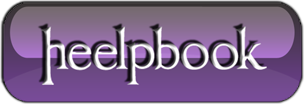 Resetting NTFS files security and permission (Windows 7)SCENARIOI was running Vista with two NTFS partitions (C: and D:), then formatted C: partition and installed Windows 7 RC.The second partition (D:) had some files security set on files and folders.After Windows 7 was installed, some files on drive D: were not accessible anymore and I was getting “Access Denied”.I tried to right-click/properties on the folders that were not accessible and changed their owner and changed permissions but still some folders were still inaccessible not matter what I did.SOLUTIONThe tool “cacls” allows to display or change ACLs (access control lists) and can help to reset ACLs. In Windows 7 it is called “icalcs”. To reset files permissions:Run “cmd” as Administrator;Go to the drive or folder in question, for example:CD /D D:To reset all the files permissions, type:icacls * /T /Q /C /RESETAnd that’s it!After that, the files permissions are turned back on default and I could access them back again. cacls is a handy tool to change permissions of files en masse.